Publicado en Vilanova i la Geltrú el 23/02/2021 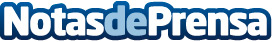 SEPES potencia sus servicios de atención domiciliaria para seguir luchando contra la pandemiaSEPES surge con el objetivo de atender las necesidades básicas en materia de salud, psicológicas y sociales de las personas que lo requieranDatos de contacto:SEPES SLComunicación · Diseño · Marketing931929647Nota de prensa publicada en: https://www.notasdeprensa.es/sepes-potencia-sus-servicios-de-atencion_1 Categorias: Medicina Sociedad Cataluña Medicina alternativa http://www.notasdeprensa.es